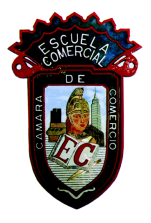 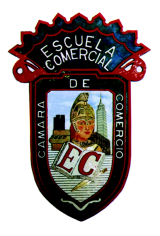 Trabajo a realizar:Las actividades para esta semana de los grupos señalados. En la Materia de Fundamentos de Administración.Acompaño Libro de Apoyo básico para la socialización del conocimiento. PD.ADMINISTRACIÓN.PDF.     Fundamentos de Administración. 
COMPETENCIAS A DESARROLLAR
Competencia general:
Utiliza el proceso administrativo y sus áreas funcionales para la correcta toma de decisiones a través del marco conceptual y los principios administrativos.
Competencias específicas:
 Identifica los elementos desarrollados por el pensamiento administrativo, para situar al individuo en el contexto propio de la administración, a través de los conceptos básicos y sus escuelas.
 Aplica el proceso administrativo para resolver una situación en un área de desempeño mediante una metodología propia de cada uno de los elementos.
 Utiliza las áreas funcionales para identificar su interacción en una organización mediante su marco conceptual y sus actividades.Actividad para Desarrollar Semana del 2 al 6 de Octubre.LECTURA DEL APARTADO   "P L A N E A C I Ó N"2.1. Planeación
2.1.1. Concepto
2.1.2. Principios básicos para el proceso de planeaciónPáginas 45 a la 56.Actividad: DESCRIBIR: EN UN ARCHIVO WORDQUÉ ES:1.- EL PROCESO ADMINISTRATIVO.  FASES MECÁNICAS Y DINÁMICAS. ¿POR QUÉ SON DEFINIDAS ASÍ?2.- PLANEACIÓN. CONCEPTOS DIFERENTES AUTORES (3 AL MENOS)3.- LOS 3 NIVELES DE LA EMPRESA. EL PROCESO ADMINISTRATIVO.4.- PLANEACIÓN EN LOS TRES NIVELES DE LA EMPRESA TABLA 75.- QUÉ ES PLANEACIÓN ESTRATÉGICA, TÁCTICA Y DE CONTINGENCIA.6.- EXPLICA POR QUÉ SE DICE QUE "PLANEAR ES CREAR ESCENARIOS" (CON TUS PALABRAS)No se admitirán trabajos de COPY&PASTE (COPIAR Y PEGAR)Deben ser palabras propias del estudiante. Deben ser enviados a más tardar el próximo sábado para ser tomados en consideración para su evaluación. Saludos Cordiales.Jaime F. Malliachi Pedrote.Docente en línea. "POR UN MEJOR MAÑANA EN BASE AL CONOCIMIENTO EN LÍNEA"Jaime Fco. Maliachi Pedrote.Docente en Línea.MATERIA: Introducción a la Administración  / 100-AFECHA: Octubre / 2017   PROFESOR:  Francisco Maliachi